 АДМИНИСТРАЦИЯ 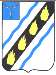 СОВЕТСКОГО МУНИЦИПАЛЬНОГО РАЙОНА  САРАТОВСКОЙ ОБЛАСТИ ПО С Т А Н О В Л Е Н И Е	 от 26.09.2013 №  1220  р.п.Степное  внесении изменения в постановление администрации Советского муниципального района от 29.01.2013  № 80  Руководствуясь  Уставом  Советского  муниципального  района, администрация Советского муниципального района ПОСТАНОВЛЯЕТ: Внести  в  постановление  администрации  Советского  муниципального района  Саратовской  области  от  29.01.2013  №  80  «Об  утверждении краткосрочной  муниципальной  целевой  программы  Советского муниципального района «Чистая вода на 2013 год» следующие изменения:   раздел  паспорта	«Объекты  и  источники  финансирования» Программы	 изложить в новой редакции: Объекты и источники финансирования   общая  потребность  в  затратах  на  реализацию Программы  составит  7620198,00  рублей,  из  них  744 750,00   рублей  -  средства  федерального бюджета;  800 000,00  рублей – средства областного бюджета; 75 448,00  рублей  –  средства  бюджета  Советского муниципального района  раздел 3	 «Ресурсное обеспечение программы» Программы изложить в новой редакции: «Финансирование реализуемых мероприятий Программы осуществляется за  счет  средств  местного  бюджета  с  привлечением  средств  федерального, областного бюджетов. Общая  потребность  в  затратах  на  реализацию  Программы  составит 7620198,00    рублей,  из них за счет: Федерального бюджета (прогнозно) – 4 744 750,00   рублей; Областного бюджета (прогнозно) – 2 800 000,00 рублей; Местного бюджета (прогнозно) – 75 448,00  рублей; Объем финансирования уточняется ежегодно. Направляемые  денежные  средства  могут  использоваться  только  на проведение мероприятий, указанных в приложении  к настоящей Программе.»  приложение № 3 к Программе изложить в новой редакции (прилагается).   Настоящее  постановление  вступает  в  силу  со  дня  подписания  и подлежит официальному обнародованию в установленном порядке. И.о. главы администрации  Советского муниципального района	                                                      М.Ф. Дроздов Касимова И.В. 5-00-58  Приложение   постановлению администрации Советского муниципального района от 26.09.2013 №  1220  Приложение   краткосрочной муниципальной целевой программе Советского муниципального района «Чистая вода на 2013 год» Перечень мероприятий и финансирование обеспечения краткосрочной муниципальной целевой программы  «Чистая вода на 2013 год»  п/п	Наименование Срок 	Объем 	В том числе за счет средств 	Ответственные за 	Ожидаемые мероприятий исполнения финансирования, руб. Федерального бюджета  Областного бюджета Местного бюджета исполнение результаты   Реконструкцияадресный  ориентир: Саратовская  область, Советский район, в северо- восточной  части  р.п. Степное,  в  районе существующих канализационных очистных сооружений  (проведение третьего  этапа реконструкции Итого 2013 год 7620198,00 7620198,00  744 750,00 744 750,00 800 000,00 800 000,0075 448,00 75 448,00 района, отдел промышленности, ТЭК, капитального строительства и архитектуры водные объекты  н архитектуры канализационных (биологических)  очистных сооружений,  имеющих Администрация Советского муниципального Снижение неочищенных сточных вод в 